July 2020 • Issue 10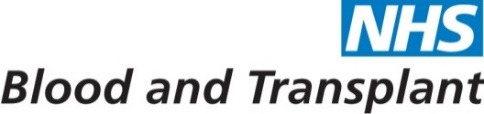 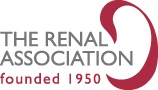 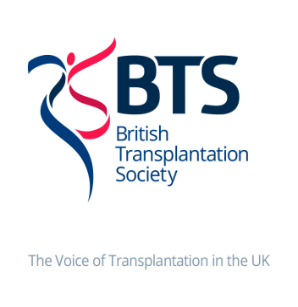 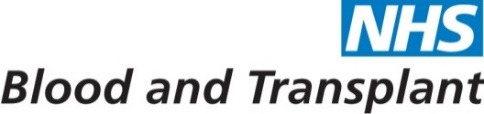 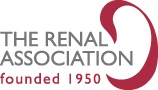 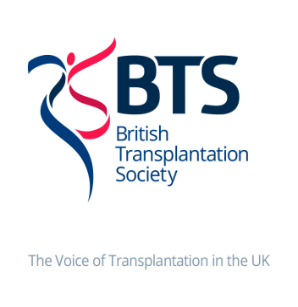 INTRODUCTION Dear ColleaguesWe hope that this Newsletter - the first since December 2019 - welcomes you back ‘post COVID’ to your roles in living donation.  We have aimed to include information on a ‘need to know’ basis whilst you restore your programmes back to some normality. 